Priverstinio poveikio priemonių taikymotaisyklių14 priedas(Prašymo dėl sprendimo išieškoti skolą priverstine tvarka vykdymo formos pavyzdys)(herbas)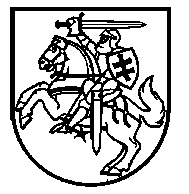 VALSTYBINIO SOCIALINIO DRAUDIMO FONDO VALDYBOS (MIESTO) SKYRIUSValstybės biudžeto įstaiga, Gatvė g. 00, LT-00000 Miestas, tel.: 8 700 70 080, (8 0) 000 0000, faks. (8 0) 000 0000, el. p. miestas@sodra.lt. Duomenys kaupiami ir saugomi Juridinių asmenų registre, kodas 000000000-	(Nurodyti antstolio kontoros adresą)	20    –    –    Nr. (Nurodyti draudėjo adresą)DĖL SPRENDIMO IŠIEŠKOTI (DRAUDĖJO VARDAS IR PAVARDĖ/ PAVADINIMAS) SKOLĄ PRIVERSTINE TVARKA VYKDYMOVadovaudamiesi Lietuvos Respublikos civilinio proceso kodekso 587 straipsnio 4 punktu, siunčiame Jums vykdyti Valstybinio socialinio draudimo fondo (toliau – Fondas) valdybos ...... skyriaus 200... m. ........... .... d. sprendimą Nr. ... dėl ......... Lt skolos (įmokų ......... Lt, baudos ......... Lt, delspinigių ......... Lt) išieškojimo priverstine tvarka iš draudėjo (vardas ir pavardė/pavadinimas, asmens/registro kodas, draudėjo kodas, gyvenamosios vietos/buveinės adresas) turto (išskyrus pinigines lėšas kredito įstaigose) į Fondo biudžetą.Išieškojus iš pažeidėjo turto nurodytą sumą, prašome ją pervesti į Fondo valdybos ............ skyriaus sąskaitą Nr. ............ (nurodyti kredito įstaigos pavadinimą).PRIDEDAMA.(Pareigų pavadinimas) 	(Parašas) 	(Vardas ir pavardė)Rengėjo vardas ir pavardė, (kontaktai)_________________